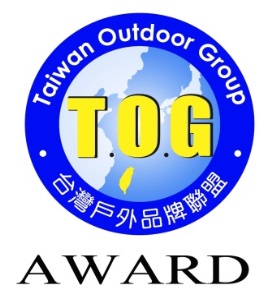 參選產品說明書註：表格不足時，請延展至下一頁。參選產品中文名稱參選產品英文名稱參選類別A. 服裝類別：防護層、保溫層、貼身層及綜合型式等。B. 鞋品及配件類別：鞋品、背包、睡袋、帳篷、炊具、燈具、登山杖、繩索及其他零配(組)件等。C. 環保永續類別：具有生質、回收、節能、省水、減廢、低汙染等環境友善特徵之產品或製程，然須以終製品型式呈現。請就下列參選方案擇一勾選：(1)報名單一類別：□A服裝類別、□B鞋品及配件類別、□C環保永續類別(2) □同時參選A服裝類別及C環保永續類別(3) □同時參選B鞋品及配件類別及C環保永續類別(4) □創代協會/TOG會員「年度風雲獎」，詳見活動辦法第八條A. 服裝類別：防護層、保溫層、貼身層及綜合型式等。B. 鞋品及配件類別：鞋品、背包、睡袋、帳篷、炊具、燈具、登山杖、繩索及其他零配(組)件等。C. 環保永續類別：具有生質、回收、節能、省水、減廢、低汙染等環境友善特徵之產品或製程，然須以終製品型式呈現。請就下列參選方案擇一勾選：(1)報名單一類別：□A服裝類別、□B鞋品及配件類別、□C環保永續類別(2) □同時參選A服裝類別及C環保永續類別(3) □同時參選B鞋品及配件類別及C環保永續類別(4) □創代協會/TOG會員「年度風雲獎」，詳見活動辦法第八條產品說明：(請在500字以內，依據創新性、市場性、舒適性／適用性及整體性等四大評審指標進行說明) 產品說明：(請在500字以內，依據創新性、市場性、舒適性／適用性及整體性等四大評審指標進行說明) 產品說明：(請在500字以內，依據創新性、市場性、舒適性／適用性及整體性等四大評審指標進行說明) 創新性：創新性：創新性：市場性：市場性：市場性：舒適性／適用性：舒適性／適用性：舒適性／適用性：整體性：整體性：整體性：其他：例如上市計畫、參考售價、檢驗報告、專利證明、媒體報導、獲獎紀錄等其他：例如上市計畫、參考售價、檢驗報告、專利證明、媒體報導、獲獎紀錄等其他：例如上市計畫、參考售價、檢驗報告、專利證明、媒體報導、獲獎紀錄等